УТВЪРЖДАВАМ:          ДИРЕКТОР:……….                          /В. Цанева/ДНЕВЕН РЕЖИМ ЗА УЧЕБНАТА  2022 / 2023 г. І – ХІІ клас      Обучението в училището се осъществява в дневна форма, с двусменен  режим на работа.     Учебните часове в I и II клас са с продължителност 35 минути,  III  - ХІІ клас  с продължителност 40 минути.       І-ви учебен срокУчебните занятия започват стъпаловидно първа смяна -ІІІ и ІV клас в 7,30, І и ІІ клас в 8.00 часа  .  Завършват съгласно седмично разписание:      ІІ-ри учебен срокУчебните занятия започват  в 7.30 часа  първа смяна.  Завършват съгласно седмично разписание:- Учебните часове в I и II клас са с продължителност 35 минути,  III  - IV клас  с продължителност 40 минути, V - ХІІ клас – 40 мин. Междучасията се обявяват с училищния звънец. Въведена е целодневна организация на обучение –сформирани са 7 групи.     Продължителността на работното време на учители ,служители и помощен персонал е 8 часа.    Учителите се явяват на работа 30 мин. преди започване на първия учебен час. Изпълняват задълженията си съгласно длъжностната характеристика и дежурят по утвърден от ръководството график.   Правата и задълженията на персонала са регламентирани в длъжностни характеристики.  С настоящия дневен режим са запознати членовете на педагогическия колектив на заседание на ПС с Протокол №12/13.09.2022 г.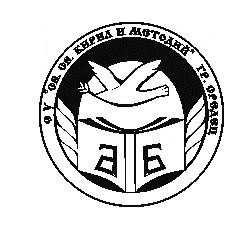 МИНИСТЕРСТВО  НА  ОБРАЗОВАНИЕТО  И НАУКАТАСУ „Св.св.Кирил и Методий” гр. Средец, обл.Бургасул. „В.Коларов” 168    тел./факс 05551/ 31-60-директор; 36-02- ЗДУД;36-65- канцелария; eл.поща- sou_sredec@ abv.bg; sait: www.susredets.org№I  класII класIII - IV  класV – ХІІ клас1 час8.00 - 8.358.00 - 8.357.30-8.1013.00-13.40междучасие8.35 - 8.458.35 - 8.458.10-8.2013.40-13.502 час8.45 - 9.208.45 - 9.208.20-9.00   13.50-14.30междучасие9.20 - 9.309.20 - 9.309.00-9.0514.30-14.403 час9.30 - 10.059.30 - 10.059.05-9.4514.40-15.20междучасие10.05 - 10.2510.05 - 10.259.45-10.0515.20-15.404 час10.25 - 11.0010.25 - 11.0010.05-10.4515.40-16.20междучасие11.00 - 11.1011.00 - 11.1010.45-10.5516.20-16.305 час11.10 - 11.4511.10 - 11.4510.55-11.3516.30-17.10междучасие11.35-11.4517.10-17.206 час11.45-12.2517.20-18.00междучасие18.00-18.107 час 18.10 – 18.50I  класII класIII - IV  класV – VІІ класОбяд. Организиран отдих и физ.активностОбяд. Организиран отдих и физ.активност11.45-12.20Обяд. Организиран отдих и физ.активност11.45-12.20Обяд. Организиран отдих и физ.активност12.25-13.05Самоподготовка  08.00-08.40Междучасие8.40-8.50Организиран отдих и физ.активностОрганизиран отдих и физ.активност12.20-12.55Организиран отдих и физ.активност12.20-12.55Организиран отдих и физ.активност13.05-13.45Самоподготовка 08.50-09.30Междучасие9.30-9.40Самоподготовка Самоподготовка12.55-13.30Самоподготовка12.55-13.30Самоподготовка13.45-14.25Занимания  по интереси09.40-10.20Междучасие Междучасие13.30-13.40Междучасие13.30-13.40Междучасие14.25-14.35Междучасие10.20-10.30Самоподготовка Самоподготовка13.40-14.15Самоподготовка13.40-14.15Самоподготовка14.35-15.15Занимания  по интереси10.30-11.10Междучасие Междучасие14.15-14.30Междучасие14.15-14.30Междучасие15.15-15.25Междучасие11.10-11.20Занимания по интереси Занимания  по интереси14.30-15.05Занимания  по интереси14.30-15.05Занимания  по интереси15.25-16.05Организиран отдих и физ.активност11.20-12.00Междучасие Занимания   по интереси Междучасие15.05-15.15Занимания  по интереси15.15-15.50Междучасие15.05-15.15Занимания  по интереси15.15-15.50Междучасие16.05-16.10Занимания  по интереси16.10-16.50Обяд.Организиран отдих и физ.активност12.00-12.40№I  класII класIII - IV  класV – ХІІ клас1 час8.00 - 8.3513.00- 13.3513.00 – 13.407.30 - 8.10междучасие8.35 - 8.4513.35 -13.4513.40 – 13.508.10 - 8.202 час8.45 - 9.2013.45 –14.2013.50 -14.308.20 – 9.00междучасие9.20 - 9.3014.20 -14.3014.30 -14.40 9.00 – 9.103 час9.30 - 10.0514.30 -15.0514.40 – 15.20    9.10 -9.50междучасие10.05 - 10.2515.05 -15.2515.20 – 15.40 9.50 - 10.104 час10.25 - 11.0015.25 -16.0015.40 – 16.2010.10 – 10.50междучасие11.00 - 11.1016.00 -16.1016.20 – 16.3010.50 – 11.005 час11.10 - 11.4516.10 -16.4516.30 – 17.1011.00 – 11.40междучасие17.10 - 17.2011.40 – 11.506 час17.20 -18.0011.50 – 12.30междучасие12.30 – 12.407 час12.40 – 13.20I  класII класIII - IV  класV – VІІ класОбяд. Организиран отдих и спортОбяд. Организиран отдих и физ.активност11.45-12.20Самоподготовка8.00-8.35Междучасие 8.35-8.45Самоподготовка8.00-8.40Междучасие8.40-8.50Обяд. Организиран отдих и физ.активност12.30 -13.10Обяд. Организиран отдих и спортОрганизиран отдих и физ.активност12.20-12.55Самоподготовка       8.45-9.20Самоподготовка8.50-9.30Организиран отдих и физ.активност13.10-13.50Самоподготовка Самоподготовка12.55-13.30Междучасие9.20-9.30Междучасие9.30-9.40Самоподготовка13.50-14.30Междучасие Междучасие13.30-13.40Занимания  по интереси9.30-10.05Занимания  по интереси9.40-10.20Междучасие 14.30-14.40Самоподготовка Самоподготовка13.40-14.15Междучасие10.05-10.15Междучасие10.20-10.30Самоподготовка 14.40-15.20Междучасие Междучасие14.15-14.30Занимания  по интереси10.15-10.50Занимания  по интереси10.30-11.10Междучасие15.20-15.30Занимания по интереси Занимания  по интереси14.30-15.05Междучасие10.50-11.00Междучасие11.10-11.20Занимания  по интереси15.30-16.10Междучасие16.10-16.20Междучасие Занимания   по интереси Междучасие15.05-15.15Занимания  по интереси15.15-15.50Организиран отдих и физ.активност11.00-11.35Организиран отдих и физ.активност11.20-12.00Занимания  по интереси16.20-17.00Обяд.Организиран отдих и физ.активност11.35-12.10Обяд.Организиран отдих и физ.активност12.00-12.40